MY VALUES WORKBOOKHow to use this workbookOpen the workbook in Word on your desktop and save to your own device. It’s your workbook and no one else will have access to it.To get the most out of this workbook, you will need internet access, however if you don’t have access at this time, you can still use the workbook.All the interactive sections are highlighted in light green. As you work through the different activities, click on the checkboxes, select your answers from the drop-down menus or use the comment boxes to type your own. There is further space on page 16 for you to record any notes or thoughts about any of the activities.Answers to the quiz questions can be found at the end of the workbook.If you have any questions, you can contact us by email at FutureQuest@uwe.ac.uk. IntroductionThis workbook will cover: what values arewhy values are importantwhat values are important to you what values are associated with some jobs or careers By completing this workbook, you will:know what values you holdbe able to link your values to possible careersThere are suggested timings for each activity, but as a guide, you can expect to spend around 45 minutes on completing this workbook, or up to 60 minutes if you want to spend more time exploring careers towards the end.PART 1 – WHAT ARE VALUES?What is a value? (15 min)Watch this 10 minute video to understand what we mean when we talk about values and find out why values are important. (Captions are available.)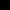 Click the video above to play or click here to view full screen in a new browser.Record your own definition of what a value is below:Values represent our needs, wants and what we feel most strongly about. By focusing on what is important to us, it helps us to connect to who we really are and we feel able to make decisions about our future and feel motivated to meet our goals. There are no right or wrong values and they vary from person to person.  Values are often learnt early in life, usually from family and friends, and can relate to different areas of our lives, such as personal relationships, culture, religion, school and work. What might your values be? (15 mins)What do you enjoy doing? What’s important to you in your life?What do you feel most strongly about?What are your school values?Have a think about the questions above and record your thoughts below.We are going to be focusing on values that can relate to your future working life and the pathways you choose. We have grouped some suggested values that you could have in the following 6 tables. The values are grouped according to Personal, Learning & Achievement, Relationship with Others, Wellbeing & Spirituality, Creativity & Flexibility and Organisation & Structure.Think about the thoughts you recorded. Can you see some of these values in the things you enjoy doing? Use the Important tick box in each table to select those values that stand out as meaning something to you. Ignore the Most Important column for now. Next, go back through the values you have selected and choose the top 5 values that are most important to you across all the tables by selecting the box in the Most Important column. These are the values that you feel you have to have and that you would not feel happy without. Think about what each value means to you and why it is important. Do your chosen values fall mostly under one group or are they split across several groups? List your top 5 values here:PART 2 – VALUES AND CAREERSWhich values can be found in which careers? (5 mins)Each job or career is likely to have many values associated with it, but thinking about the key values can help give you a sense of whether a particular career area fits with your values.Within each group of 5 careers, match the value most likely to fit with each career by choosing the correct value from the drop-down list. No value is used more than once. The answers can be found at the end of this workbook.Group 1Group 2Which value is the odd-one-out for each job below? Choose the correct value from the drop-down list.Which jobs or careers would link to your values? (10-20 mins)Choosing to work in a job that agrees with your values is likely to make you feel more motivated and satisfied.Use the table on the following page to record some careers and jobs that you think would match most or all of your top 5 values. You can use the CareerPilot website to explore the different job sectors listed and to find out more about any jobs you are interested in within those sectors. You can also watch videos of people doing a range of jobs on the icould website.Are there are any jobs or careers that you hadn’t thought about before? Would you like to do any of these jobs?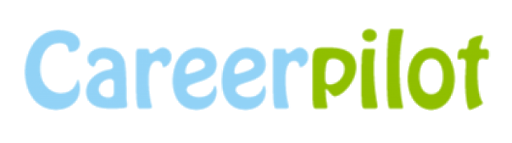 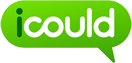 Use the notes section on the following page if you need more space.NotesThank you for completing the My Values Workbook You can find the workbook answers on the next page.Check out the Future Quest website for more activities on pathways, strengths, skills and encounters with Higher Education and employers.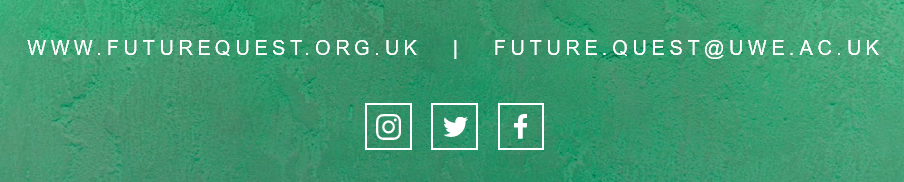 WORKBOOK ANSWERSGroup 1Group 2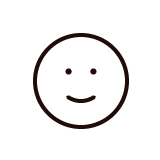 PersonalValues that closely relate to your personalityPersonalValues that closely relate to your personalityPersonalValues that closely relate to your personalityPersonalValues that closely relate to your personalityValue Description Important Most Important (Top 5) Dependability To be reliable and trustworthy Genuineness To act in a manner that is true to who I am Honesty To be honest and truthful Hope To maintain a positive and optimistic outlook Humility To be modest and unassuming Humour To see the humorous side of myself and the world Passion To feel strongly about ideas or activities Responsibility To make and carry out responsible decisions 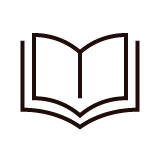 Learning & AchievementValues that relate to how you learn and what you want to achieveLearning & AchievementValues that relate to how you learn and what you want to achieveLearning & AchievementValues that relate to how you learn and what you want to achieveLearning & AchievementValues that relate to how you learn and what you want to achieveValue Description Important Most Important (Top 5) Accuracy To be accurate in my opinions, beliefs and my workAchievement To have important accomplishments Challenge To take on difficult tasks and problems Contribution To make a lasting contribution to the world Fame To be known and recognised Industry To work hard and well at my life tasks Mastery To be competent in my everyday activities Knowledge To learn and contribute valuable knowledge Wealth To have plenty of money 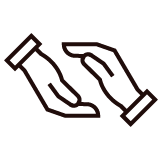 Relationship with OthersValues that relate to other peopleRelationship with OthersValues that relate to other peopleRelationship with OthersValues that relate to other peopleRelationship with OthersValues that relate to other peopleValue Description Important Most Important (Top 5) Authority To be in charge of and responsible for others Caring To take care of others Cooperation(Working Together) To work collaboratively with others Compassion To feel and act on concern for others Ecology To live in harmony with the environment EmpathyTo understand the emotions and experience of othersGenerosity To give what I have to others HelpfulnessTo be helpful to others or provide a serviceImproving LivesTo help improve the lives of othersJustice (Everyone Counts)To promote fair and equal treatments for all Popularity To be well-liked by many people Power To have control over others Respect and DignityTo value every person as an individual being considerate, respectful and understanding.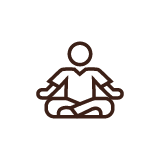 Wellbeing & SpiritualityValues that relate to your wellbeing and awareness of yourselfWellbeing & SpiritualityValues that relate to your wellbeing and awareness of yourselfWellbeing & SpiritualityValues that relate to your wellbeing and awareness of yourselfWellbeing & SpiritualityValues that relate to your wellbeing and awareness of yourselfValue Description Important Most Important (Top 5) Beauty To appreciate beauty around me Fitness To be physically fit and strong God’s Will To seek and obey the will of God Leisure To take time to relax and enjoy Purpose To have meaning and direction in my life Self-knowledge To have a deep and honest understanding of myself Simplicity To live life simply, with minimal needs Solitude To have time and space where I can be apart from others Spirituality To grow and mature spiritually 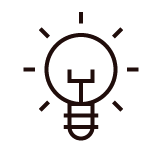 Creativity & FlexibilityValues that relate to being open and changeableCreativity & FlexibilityValues that relate to being open and changeableCreativity & FlexibilityValues that relate to being open and changeableCreativity & FlexibilityValues that relate to being open and changeableValue Description Important Most Important (Top 5) Adventure To have new and exciting experiences Change To have a life full of change and variety Creativity To have new and original ideas Flexibility To adjust to new circumstances easily Fun To play and have fun Growth To keep changing and growing Independence To be free from dependence on others Non-conformity To question and challenge authority and norms Openness To be open to new experiences, ideas and options Risk To take risks and chances 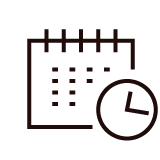 Organisation & StructureValues that relate to order and stability Organisation & StructureValues that relate to order and stability Organisation & StructureValues that relate to order and stability Organisation & StructureValues that relate to order and stability Value Description Important Most Important (Top 5) Commitment To make enduring, meaningful commitmentsDuty To carry out my duties and obligations Order To have a life that is well-ordered and organised Rationality To be guided by reason and logic Realism To see and act realistically and practically Safety To be safe and secure Self-control To be disciplined in my own actions Stability To have a life that stays fairly consistent 12345CareerValueAccountancyLawMarketingNursingTeachingCareerValueBusiness EntrepreneurEngineeringPoliticsTourismWritingJobValuesOdd-One-Out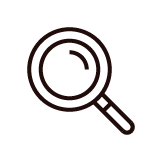 Police OfficerChallengeCommitmentDutyHelpfulnessHonestyNon-Conformity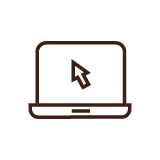 Video Games DeveloperChallengeCooperationCreativityFitnessPassionRationality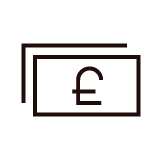 Sales RepresentativeAchievementCaringEmpathyIndependenceKnowledgePassion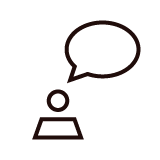 Social WorkerAccuracyOrderPopularityRespect and DignityResponsibilitySelf-KnowledgeJob SectorI feel this is a good matchCareer ideas in this sectionAnimal, Agriculture & EnvironmentAnimal, Agriculture & EnvironmentArt & DesignArt & DesignBusiness & FinanceBusiness & FinanceChildcare, Education & TrainingChildcare, Education & TrainingConstruction & the Built EnvironmentConstruction & the Built EnvironmentEnergy & RecyclingEnergy & RecyclingHair, Beauty and WellbeingHair, Beauty and WellbeingHealth & Social CareHealth & Social CareHospitality & CateringHospitality & CateringIT & DigitalIT & DigitalLaw, Politics & GovernmentLaw, Politics & GovernmentMarine & MaritimeMarine & MaritimeMedia, Games & Performing ArtsMedia, Games & Performing ArtsRetail & Customer ServicesRetail & Customer ServicesScience & MathsScience & MathsSecurity & Emergency ServicesSecurity & Emergency ServicesSports, Leisure & TourismSports, Leisure & TourismTransport & DistributionTransport & DistributionCareerValueAccountancyRationalityLawJusticeMarketingCreativityNursingCompassionTeachingAuthorityCareerValueBusiness EntrepreneurRiskEngineeringCooperationPoliticsPowerTourismAdventureWritingSolitudeJobValuesOdd-One-OutPolice OfficerChallengeCommitmentDutyHelpfulnessHonestyNon-ConformityNon-ConformityYou would definitely need to obey the rules and the law if you’re in the police force!Video Games DeveloperChallengeCooperationCreativityFitnessPassionRationalityFitnessBeing a Video Games Developer wouldn’t give you opportunities to be physically active.Sales RepresentativeAchievementCaringEmpathyIndependenceKnowledgePassionCaringYou can be caring as a Sales Representative, but it isn’t important for this role. Showing empathy to build rapport with customers would be more important. JobValuesOdd-One-OutSocial WorkerAccuracyOrderPopularityRespect and DignityResponsibilitySelf-KnowledgePopularitySocial Workers often have to make decisions that other people may not agree with.